Nej til et eller flere punkter:   patienten forflyttes lavt eller liftes   I skal være 2 til forflytningenJa til alle punkter:   Du kan klare forflytningen alene. 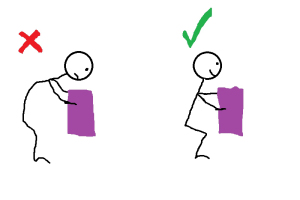 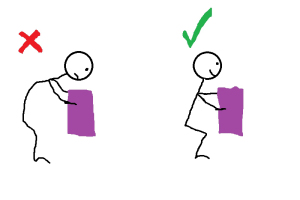 